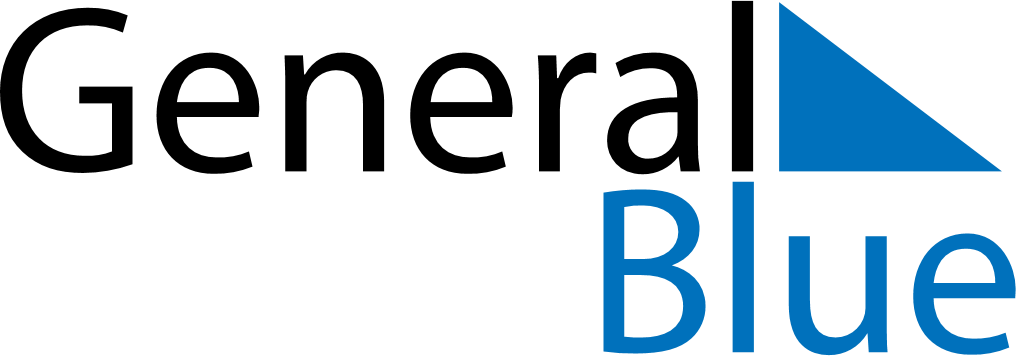 February 2030February 2030February 2030GrenadaGrenadaMONTUEWEDTHUFRISATSUN12345678910Independence Day111213141516171819202122232425262728